Sat 1=Hrvatski jezik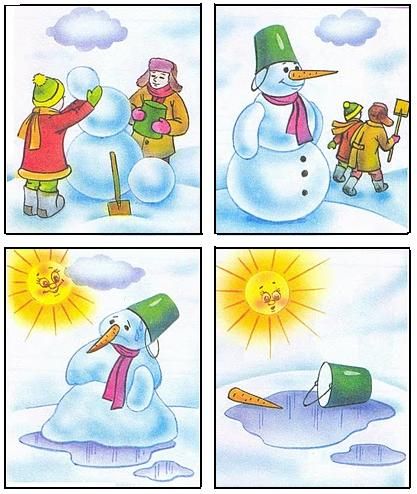 Sat 2= Hrvatski jezikUzmi svoju omiljenu igračku. Pomoću igračke pokaži nekom od starijih članova obitelji kako u školi jedeš i piješ. Pomoću igračke, demonstriraj kako pozdravljaš starije osobe na hodniku. 